MATEMATYKA - KLASA 66 kwietnia – 8 kwietniaPytania można kierować na adres mailowy agnieszkah527@wp.plProszę wykonać zdjęcie lub zeskanować strony w zeszycie i ćwiczeniach z przerobioną lekcją i odesłać do 8 kwietnia (środa) na adres mailowy agnieszkah527@wp.pl (w tytule wiadomości proszę napisać: T3-imię i nazwisko ucznia).Zachęcam do korzystania z lekcji w formie prezentacji, która została przesłana na adresy mailowe uczniów. Zawiera ona dodatkowe wyjaśnienia i wskazówki.Temat: Mnożenie i dzielenie liczb dodatnich i liczb ujemnychDZIEŃ 1:Zapisz w zeszycie temat lekcji (podręcznik str. 172)Obejrzyj filmy:https://www.youtube.com/watch?v=z5HFR7ayjL0https://www.youtube.com/watch?v=uZzEMVMZ334Przeczytaj wyjaśnienia z podręcznika na stronie 172 i przeanalizuj przykładyWykonaj ustnie ćwiczenie A z podręcznika na stronie 173Przeczytaj wyjaśnienia z podręcznika na stronie 173 i przeanalizuj przykładyOblicz (działania zapisz w zeszycie):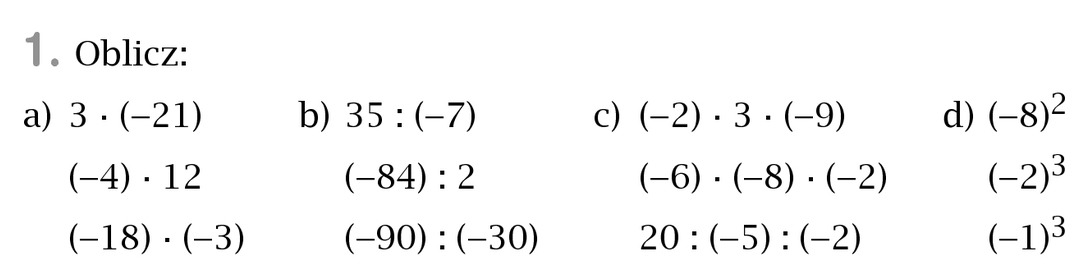 DZIEŃ 2:Rozwiąż w zeszycie zadanie 3 (podręcznik str. 174)DZIEŃ 3:Wykonaj zadania z zeszytu ćwiczeń str. 84.